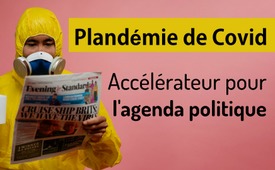 Plandémie de Covid, accélérateur pour l'agenda politique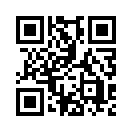 Ceux qui pensent que tout va "revenir à la normale" avec la fin de la plandémie du Covid se trompent lourdement ! La plandémie et ses mesures imposées ont des conséquences inévitables et durables et n'ont fait qu'ouvrir la porte à un agenda politique menant au Nouvel ordre mondial.Ceux qui pensent que tout va revenir à la « normalité » avec la fin de la « plandémie de Covid » se trompent lourdement ! La plandémie et les mesures qu'elle a imposées ont des conséquences inévitables et durables et n'ont servi qu’à ouvrir la porte ou que de prétexte pour faire passer des réformes dans les systèmes alimentaires, identitaires et monétaires et pour faire avancer des agendas « verts ». Il est significatif qu'en mars 2020, l'ancien Premier ministre britannique Gordon Brown a réclamé un « gouvernement mondial », prétendument pour lutter contre la pandémie. Examinons quelques exemples qui montrent comment, selon le programme, le Covid-19 devrait être utilisé comme un accélérateur pour les transformations prévues.
Ainsi, en septembre 2018, lors du FEM de Davos, l’« identité numérique » a été un sujet de discussion important. Puis, en décembre 2020, le magazine d'information « The Economist » a rapporté que le « Covid-19 pousse les plans nationaux à donner des identités numériques aux citoyens » !

En janvier 2019, il a été annoncé que la Banque des règlements internationaux (BRI) et 70 banques centrales du monde participent à la recherche sur les monnaies numériques de banque centrale (CBDC).

En juillet 2021, le « FinTech Times » [Journal de la technologie financière] a publié que la pandémie avait « accéléré de près de cinq ans  le développement des monnaies numériques des banques centrales» !

De même, en 2021, « Deloitte » [réseau mondial de services aux entreprises] a indiqué que le Covid avait « accéléré la transformation de l'alimentation » exigée.

Il est remarquable de voir comment des journaux et des entreprises renommées ont reconnu et publié les connexions ! Mais ce n'est pas tout. Les citoyens du monde entier ont dû faire l'amère expérience que les pouvoirs de censure et de surveillance se sont rapidement accrus dans le sillage de la plandémie, tant en Chine qu'en Occident. Et enfin, la plandémie du Covid a également ouvert la porte à des changements mondiaux de grande envergure en matière de politique de santé publique. Sur ce sujet, l'émission « l'OMS dicte TOUT » [www.kla.tv/25686] est également vivement recommandée !

Le vrai danger du Covid n'est donc pas le virus, le danger commun c’est les organisations qui font tout pour accélérer leur agenda politique visant à transformer le monde en un spectacle d'horreur terrifiant et sombre.

Comme l'a fort bien dit Edward Snowden : « Un virus est nuisible, mais la dissolution des droits est mortelle. »de wou/avrSources:La véritable histoire du Covid
https://uncutnews.ch/40-fakten-die-sie-wissen-muessen-die-echte-geschichte-von-covid/

Le traité de l'OMS sur les pandémies dicte TOUS les domaines de la vie
https://www.kla.tv/25686

Transformation-Contrat de société
https://de.wikipedia.org/wiki/Welt_im_Wandel_%E2%80%93_Gesellschaftsvertrag_f%C3%BCr_eine_Gro%C3%9Fe_Transformation
Citation d’Edward Snowden 
https://www.youtube.com/watch?v=-pcQFTzck_cCela pourrait aussi vous intéresser:#OMS - www.kla.tv/OMS

#SanteMedecine - Santé et médecine - www.kla.tv/SanteMedecine

#Coronavirus-fr - Coronavirus - www.kla.tv/Coronavirus-fr

#Sante - Santé - www.kla.tv/SanteKla.TV – Des nouvelles alternatives... libres – indépendantes – non censurées...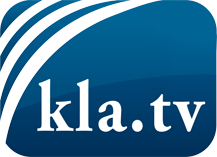 ce que les médias ne devraient pas dissimuler...peu entendu, du peuple pour le peuple...des informations régulières sur www.kla.tv/frÇa vaut la peine de rester avec nous! Vous pouvez vous abonner gratuitement à notre newsletter: www.kla.tv/abo-frAvis de sécurité:Les contre voix sont malheureusement de plus en plus censurées et réprimées. Tant que nous ne nous orientons pas en fonction des intérêts et des idéologies de la système presse, nous devons toujours nous attendre à ce que des prétextes soient recherchés pour bloquer ou supprimer Kla.TV.Alors mettez-vous dès aujourd’hui en réseau en dehors d’internet!
Cliquez ici: www.kla.tv/vernetzung&lang=frLicence:    Licence Creative Commons avec attribution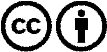 Il est permis de diffuser et d’utiliser notre matériel avec l’attribution! Toutefois, le matériel ne peut pas être utilisé hors contexte.
Cependant pour les institutions financées avec la redevance audio-visuelle, ceci n’est autorisé qu’avec notre accord. Des infractions peuvent entraîner des poursuites.